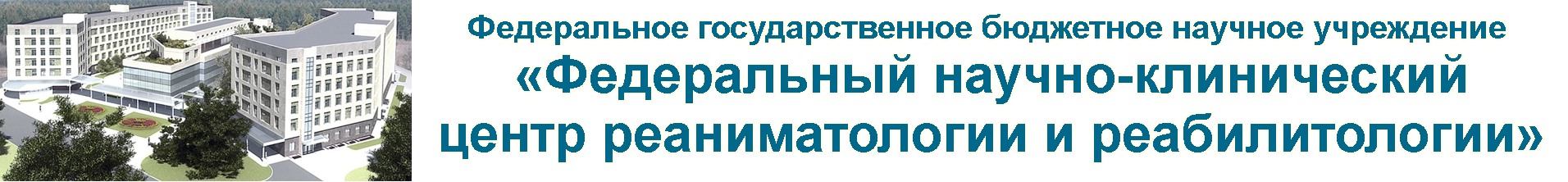 ИНФОРМАЦИОННОЕ ПИСЬМО17.04.2020                                                                                                                                           г. МоскваФедеральное государственное бюджетное научное учреждение «Федеральный научно-клинический центр реаниматологии и реабилитологии» (ФНКЦ РР) приглашает Вас принять участие в III научно-практической конференции (с международным участием) аспирантов, ординаторов и молодых ученых«АКТУАЛЬНЫЕ ВОПРОСЫ АНЕСТЕЗИОЛОГИИ-РЕАНИМАТОЛОГИИ И РЕАБИЛИТОЛОГИИ»Реабилитация пациентов в критических состояниях занимает важнейшее место среди ведущих медико-социальных направлений современности. Проведение научных конференций способствует поиску новых путей максимального раскрытия возможностей сохранившихся структур мозга пациентов. Обмен опытом помогает повысить эффективность восстановления пациентов, развивает сотрудничество и укрепляет отношения у молодых учёных.Место проведения конференции: Московская область, Солнечногорский район, с/п Соколовское, деревня Лыткино, д. 777; Федеральное государственное бюджетное научное учреждение «Федеральный научно-клинический центр реаниматологии и реабилитологии» (ФНКЦ РР).Цель конференции:создание условий для обмена научным и практическим опытом между молодыми учёными, распространение современных знаний в области реаниматологии и интенсивной терапии, отображение проблемных вопросов реабилитации пациентов, находящихся в минимальном сознании.Задачи конференции:1.Выделение перспективных направлений научных исследований по физиологии адаптации, анестезиологии-реаниматологии и реабилитологии.2.Обсуждение новых методов реабилитации и рекреации в клинической и спортивной практике. 2.Стимулирование публикационной активности ординаторов, аспирантов и молодых ученых. 3.Проведение открытого конкурса научных работ среди участников.Рабочие языки: русский, английский.  Формы участия: -публикация тезисов-устный доклад и публикация тезисов-устный доклад–телеконференция (возможно для иностранных участников)Продолжительность выступления – 10 минут (7 минут доклад и 3 минуты на вопросы)Количество докладов от одного участника – 1.Планируется рассмотреть следующие вопросы:Механизмы развития критических состояний.Травма, кровопотеря, шок.Структурно-функциональные изменения ЦНС при критических состояниях.Инфекционные осложнения в реаниматологии. Сепсис.Экстракорпоральные методы детоксикации в реаниматологии.Анестезиология-реаниматология в специализированных областях.Генетические и молекулярные механизмы критических состояний.Экспериментальные исследования в анестезиологии-реаниматологии.Современные реабилитационные технологии в интенсивной терапии.Мультидисциплинарное взаимодействие на этапе ранней реабилитации реанимационных пациентов.Роль семьи реанимационного пациента в его ранней реабилитации.Адаптация организма человека в условиях измененной газовой среды (гипоксия, гиперкапния).Адаптация к физическим нагрузкам, физкультурным и спортивным тренировкам.Актуальные вопросы реабилитации и рекреации в анестезиологии, реаниматологии и физиологии.Планируется организация следующих секций:1.Актуальные вопросы нейрореабилитологии в нейрореанимации в рамках  III Всероссийской научно-практической конференции с международным участием «Агаджаняновские чтения»  на базе ФНКЦ РР2.Актуальные вопросы анестезиологии-реаниматологии и реабилитологии.В рамках конференции предусматривается:Открытый конкурс научно-исследовательских работ (для очных участников конференции).Предполагаемое количество участников 250 человек.Материалы конференции будут широко освещаться в средствах массовой информации (в газете «Дружба», на сайте Университета РУДН, на сайте ФНКЦ РР, НИИ Неговского и радио «Россия»).Участники и ведущие вузы:В конференции планируют принять участие ведущие ученые России и стран СНГ в сфере физиологии адаптации: академик РАН Зилов В.Г., зав. кафедрой физиологии Таджикского медицинского института профессор Шукуров Ф.А. (Таджикистан), зав. кафедрой нормальной физиологии Гродненского государственного медицинского университета профессор Зинчук В.В. (Белоруссия), декан медицинского факультета Кыргызско-славянского университета Зарифьян А.Г. (Кыргызстан), профессор Московского государственного университета имени М.В. Ломоносова Розанов В.В., профессор кафедры физиологии медико-биологического факультета Российского национального исследовательского медицинского университета имени Н.И. Пирогова Алипов Н.Н., зам. директора по научно-клинической деятельности - руководитель НИИ Реабилитологии ФНКЦ РР профессор Петрова М.В., профессор кафедры нормальной физиологии Астраханской государственной медицинской академии Полунин И.Н., зав. кафедрой медицинской инженерии Владимирского государственного университета имени А.Г. и Н.Г.Столетовых профессор Сушкова Л.Т., зав. кафедрой теоретических и медико-биологических основ физической культуры Владимирского государственного университета имени А.Г. и Н.Г. Столетовых профессор Батоцыренова Т.Е., Dr. MalashenkovaMaria, PhD, LecturerofExercisePhysiologyandAnatomyFacultyofSocial&HealthSciencesDepartmentofSportUnitecInstituteofTechnology (NewZealand), StarodubtsevValery, PhD, HealthyLivingandLongevityVaricardstarCenter, Eugene, (USA), Prof. Dr. Ram B Singh, MD, FICC, HalbergHospitalandResearchInstitute, CivilLines, Moradabad (India), Prof. Dr. HalabiGhaziMohammed, MD, cardiologist, Beirut (Lebanon), Prof. Dr. JavierLozoyaLegoretta, PhD, DirectorPhytomedicamenta S.A. de C.V. (Mexico), Prof. Dr. PretidevRamdavon, VIP LaserClinic (Mauritius) .Советы молодых учёных ведущих вузов Российской Федерации.Материалы сборника будут зарегистрированы в наукометричеcкой базе РИНЦ. Сборнику будут присвоены коды ISBN, УДК, ББК. Статьи, признанные лучшими, будут рекомендованы к публикации в журналы из ядра РИНЦ, и в журналы, входящие в базу данных «SCOPUS».E-mail оргкомитета конференции для отправки тезисов: smu@fnkcrr.ruОРГАНИЗАЦИОННЫЙ КОМИТЕТ:Организаторы:Министерство науки и высшего образованияФГБНУ "Федеральный научно-клинический центр реаниматологии и реабилитологии"Российский университет дружбы народовКонтактное лицо: Эндлер В.В.-анестезиолог-реаниматолог отделения анестезиологии и реанимации №2 отдела хирургических и анестезиолого-реанимационных технологий НИИ реабилитологии ФНКЦ РР, председатель совета молодых учёных ФНКЦ РР.Электронная почта: vendler@fnkcrr.ruПриложение: Критерии оформления тезисовПрием тезисов осуществляется до 20 марта 2020 г.ПриложениеКритерии оформления тезисовОбъём тезисов не должен превышать двух страниц формата А4. Формат текста: шрифт TimesNewRoman, размер шрифта 14 пт, через одинарный интервал, выравнивание текста по ширине, абзацные отступы – 1,5 см. Поля – 2,5 см со всех сторон. Текст не должен содержать переносов слов, без нумерации страниц. Номера и названия рисунков указываются под рисунками, номера и названия таблиц - над таблицами (без знака №). Библиографический список оформляется в алфавитном порядке в соответствии с ГОСТ Р.7.0.5.-2008. Ссылки в тексте в квадратных скобках [3].Название статьи, фамилии, инициалы авторов, соавторов, название организации, город, страна, аннотация, ключевые слова необходимо дублировать на английском языке.Оформление (см.Пример оформления тезиса)Первая строка: название работы ПРОПИСНЫМИ БУКВАМИ.Вторая строка: Фамилия И.О. автора / соавторов (инициалы после фамилии).Третья строка: название организации, город, страна.Аннотация: до 500 знаков.Ключевые слова: до 7 слов.Текст статьи.Список литературы: в алфавитном порядке.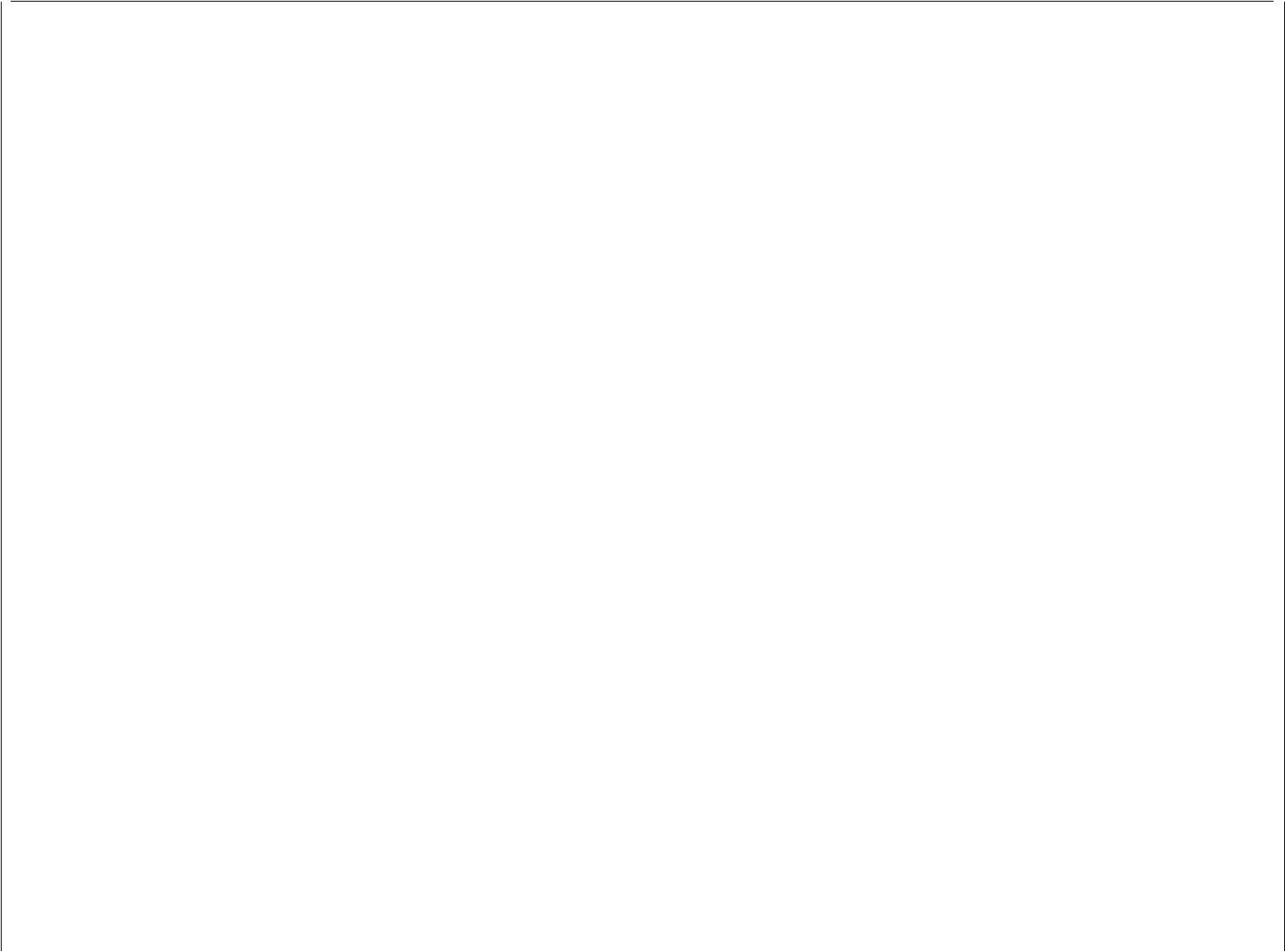 Пример оформления тезисаДИНАМИКА ОКСИГЕНАЦИИ АРТЕРИАЛЬНОЙ КРОВИ У ЛЮДЕЙ В ПРОЦЕССЕАДАПТАЦИИ И РЕАДАПТАЦИИ К ВЫСОКОГОРНОЙ ГИПОКСИИИванов И.И., Петров П.П.Кафедра нормальной физиологии РУДН, г. Москва, РоссияАннотация. Установлено, что парциальное напряжение кислорода и процентное содержание оксигемоглобина в первые дни пребывания на высоте снижаются, а после возвращения - не отличаются от показателей до подъема в горы. Содержание гемоглобина в условиях высокогорья повышается и остаются таковыми после возвращения с гор.Ключевые слова: высокогорная гипоксия, адаптация, кардиореспираторная система.DYNAMICS ARTERIAL OXYGENATION PEOPLE IN THE ADAPTION AND READAPTATIONTO HIGH MOUNTAIN HYPOXIAIvanov I.I., Petrov P.P.Department of normal physiology PFUR, Moscow, RussiaAbstract. It was found that the partial pressure of oxygen and the percentage of oxyhemoglobin in the first few days at the height down, and after his return - exactly the same as before the rise of the mountains. The content of hemoglobin in conditions of high rises and remain so after his return from the mountains. Key words: high-altitude hypoxia, adaptation.Текстстатьи………………………………………………………………………………………................Списоклитературы:1.2.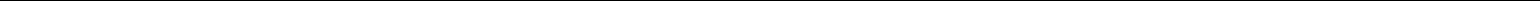 Оргкомитет оставляет за собой право отклонить материалы, не соответствующие тематике конференции и/или оформленные с нарушением требований, а также поданные после окончания срока приема материалов. Оргкомитет оставляет за собой право редактировать текст.